Joe LombardoGovernorRichard Whitley, MSDirector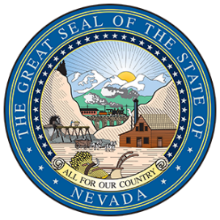 Department of 
Health and Human Services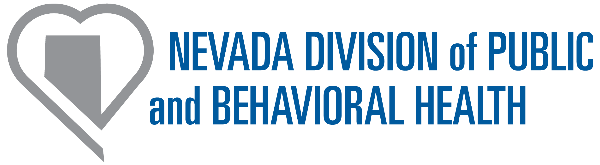 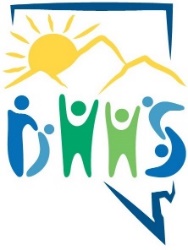 Cody Phinney, MPHAdministrator
Ihsan Azzam, 
Ph.D., M.D.Chief Medical OfficerMaternal and Child Health Advisory BoardDATE:  February 2, 2024, TIME: 9:00 AMThe meeting will be held via teleconference only. Members of the public who wish to attend and participate remotely are strongly encouraged to do so by utilizing the following meeting link or call- in number:Join on your computer, mobile app or room deviceClick here to join the meetingMeeting ID: 275 128 913 599 
Passcode: uNGhJ8Download Teams | Join on the webOr call in (audio only)+1 775-321-6111,,754414639#   United States, RenoPhone Conference ID: 754 414 639#Find a local number | Reset PINMembers of the public wishing to provide public comment during the public comment periods set forth in the following agenda must raise their hand to signal that public comment would like to be made.  If using the Microsoft Teams application, an individual may raise their hand by clicking the “Raise Your Hand” button (signified by a hand graphic) on the bottom tool bar of the application. (If utilizing the Teams application on a mobile phone, the “Raise Your Hand” function may be found by clicking the “···” button and selecting “Raise Hand.”Members of the public utilizing the call-in (audio only) number may raise their hand by pressing *5.Note: Agenda items may be taken out of order, combined for consideration, and/or removed from the agenda at the Chairperson’s discretionCall to order/roll call – Melinda Hoskins, MS, APRN, CNM – Vice Chair Members: Marsha Matsunaga Kirgan, MD; Melinda Hoskins, MS, APRN, CNM, Keith Brill, MD; Fatima Taylor, M.Ed., CPM; Katie Hackler, BSN, RN, RNC-OB; Lora Carlson, BSN, RN, RNC-OB, C-FMC; Roshanda Clemons, MD FAAP, Mario Gaspar de Alba, MD, Elika Nematian, MPHLegislative Members:  Senator Marilyn Dondero Loop; and Assemblywoman Claire ThomasPUBLIC COMMENT: No action may be taken on a matter raised under this item unless the matter is included on an agenda as an item upon which action may be taken. The Chair of the MCHAB will place a five (5) minute time limit on the time individuals addressing the MCHAB. To provide public comment telephonically, dial 1-775-321-6111. When prompted to provide the meeting ID, enter 966 457 740.  Members of the public utilizing the call-in (audio only) number may raise their hand by pressing *5. Persons making comments will be asked to begin by stating their name for the record and to spell their last name.FOR POSSIBLE ACTION: Approval of draft minutes from the Maternal and Child Health Advisory Board (MCHAB) meeting on May 5, 2023PUBLIC COMMENTFOR POSSIBLE ACTION: Overview of Congenital Syphilis in Nevada:  Data, Public Health, and Clinical Perspectives, with possible recommendations regarding congenital syphilis prevention - Amy Lucas MS, Office of Analytics, Department of Health and Human Services; Ghasi Philips-Bell, ScD, MS, Nevada Maternal and Child Health (MCH) Epidemiologist; Roshanda Clemons, MD, FAAP, Medical Director, Division of Health Care Financing and Policy; Division of Public and Behavioral Health (DPBH); Kagan Griffin MPH, Office of State Epidemiology; and Vickie Ives, MA, Child, Family, and Community Wellness (CFCW) Bureau Chief, DPBHPUBLIC COMMENTINFORMATIONAL: Presentation on An Introduction to the EMPOWERED Program – Andria Peterson, PharmD PUBLIC COMMENTINFORMATIONAL: Presentation on Southern Nevada Pathways Community HUB, Comagine Health – Tracy Carver, MPA, Jerry Reeves, MD, Nicole Taylor, MPH PUBLIC COMMENTFOR POSSIBLE ACTION: Presentation and possible recommendations regarding highlights of the Title V MCH Block Grant Application and Report on Federally Available Data (FAD) – Ghasi Philips-Bell, ScD, MS, Nevada Maternal and Child Health (MCH) Epidemiologist and Tami Conn, MPH, Deputy Bureau Chief, CFCW, DPBH PUBLIC COMMENTINFORMATIONAL: Presentation on MCH Reports and MCH Updates – Tami Conn, MPH, Deputy Bureau Chief, CFCW, DPBHPUBLIC COMMENTFOR POSSIBLE ACTION: Updates and possible recommendations regarding the Alliance for Innovation on Maternal Health (AIM) and the Maternal Mortality Review Committee (MMRC) – Tami Conn, MPH, Deputy Bureau Chief, BCFCW, DPBHPUBLIC COMMENTFOR POSSIBLE ACTION:  Update on election, discussion, nomination, and possible election of MCHAB Chair, pursuant to Nevada Revised Statutes 442.135 – Tami Conn, MPH, Deputy Bureau Chief, CFCW, DPBHPUBLIC COMMENTFOR POSSIBLE ACTION: Make recommendations for future agenda items and approve dates for future MCHAB meeting dates – Melinda Hoskins, MS, APRN, CNM – Vice ChairMay 3, 2024 – 9amAugust 2, 2024 – 9amNovember 1, 2024 -9amPUBLIC COMMENTPUBLIC COMMENT: No action may be taken on a matter raised under this item unless the matter is included on an agenda as an item upon which action may be taken. The Chair of the MCHAB will place a five (5) minute time limit on the time individuals addressing the MCHAB.AdjournmentNOTICES OF PUBLIC MEETING HAVE BEEN POSTED AT THE FOLLOWING LOCATIONS: The Nevada Division of Public and Behavioral Health website at https://dpbh.nv.gov/Boards/MCAB/Meetings/2023/2023_Maternal,_Child_Health_Advisory_Board_Meeting_information/ The Department of Administration’s website at https://notice.nv.gov/ The Division of Public and Behavioral Health - 4150 Technology Way, Carson City, NV, 89706We are pleased to make reasonable accommodations for members of the public who are living with a disability and wish to attend the teleconferenced meeting. If special arrangements are necessary, please notify Tierra Sears in writing by email (tsears@health.nv.gov), by mail (Maternal and Child Health Advisory Board, Nevada Division of Public and Behavioral Health, 4150 Technology Way, Suite 210, Carson City, NV 89706) or by calling (775) 687-7576 before the meeting date. Anyone who would like to be on the MCHAB mailing list must submit a written request every six months to the Nevada Division of Public and Behavioral Health at the address listed above. If you need supporting documents for this meeting, please notify Tierra Sears, Division of Public and Behavioral Health, Bureau of Child, Family and Community Wellness, at (775) 687-7576 or by email at tsears@health.nv.gov. Supporting materials are available for the public on the Nevada Division of Public and Behavioral Health Website at https://dpbh.nv.gov/Boards/MCAB/Maternal_and_Child_Health_Advisory_Board_home/  and on the Department of Administration’s website at https://notice.nv.gov/.This body will provide at least two public comment periods in compliance with the minimum requirements of the Open Meeting Law prior to adjournment. Additionally, it is the goal of the MCHAB to also afford the public with an item-specific public comment period. No action may be taken on a matter raised under public comment unless the item has been specifically included on the agenda as an item upon which action may be taken. The Chair retains discretion to only provide for the Open Meeting Law’s minimum public comment and not call for additional item-specific public comment when it is deemed necessary by the chair to the orderly conduct of the meeting. Written comments in excess of one (1) typed page on any agenda items which requires a vote are respectfully requested to be submitted to the MCHAB at the below address thirty (30) calendar days prior to the meeting to ensure that adequate consideration is given to the material.MCHAB, DPBH, Attn: Tierra Sears4150 Technology Way, Suite 210Carson City, Nevada, 89703